鼠标放置整条信息会动一下那种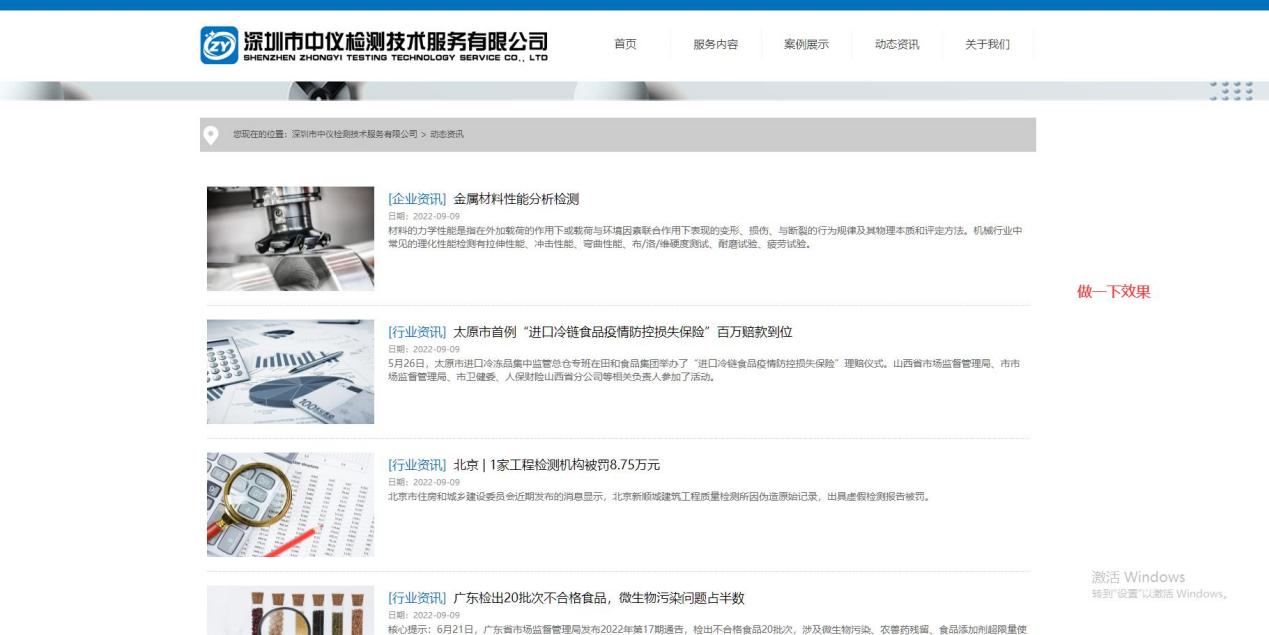 http://c72.haiyang3.com/product/html/?201.html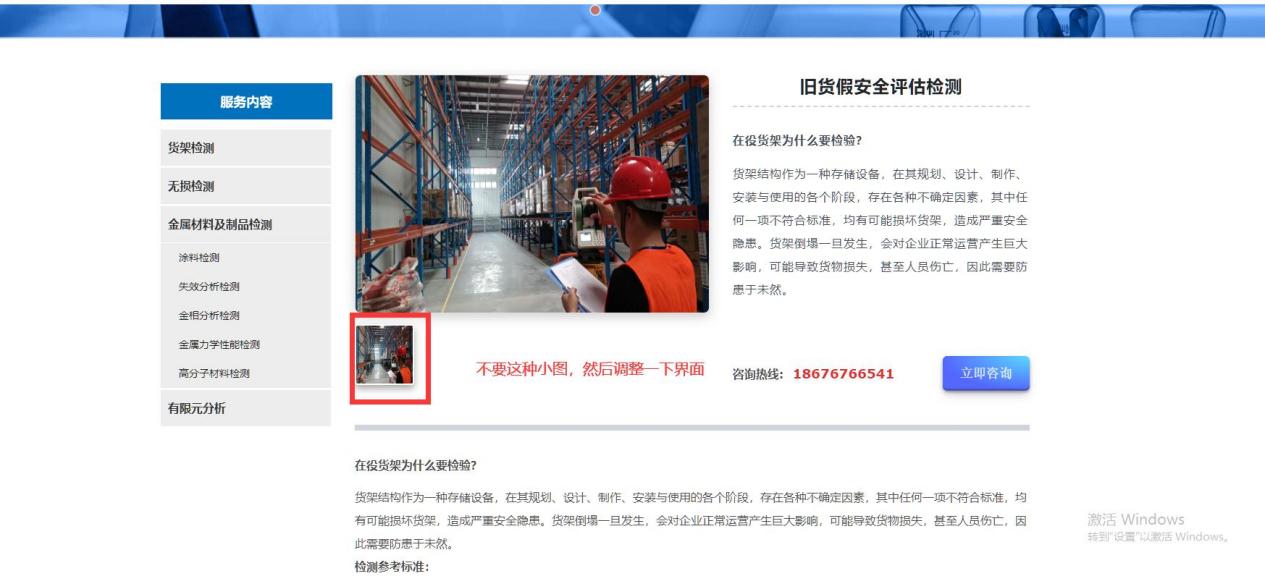 http://c72.haiyang3.com/photo/html/?44.html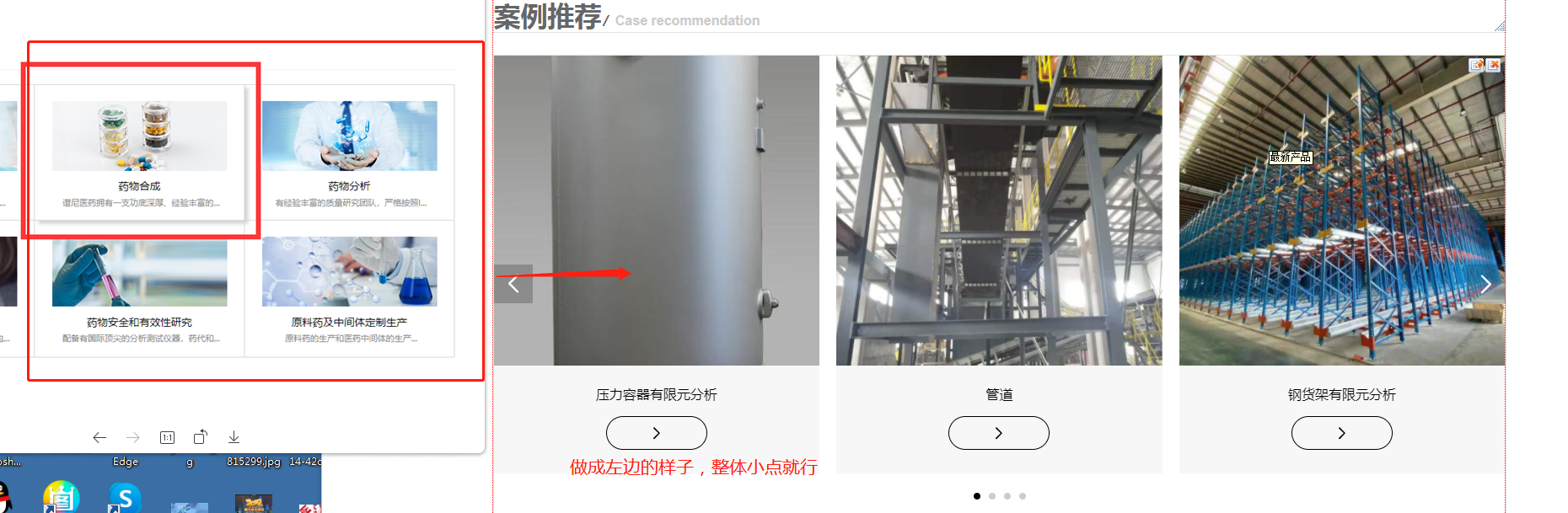 